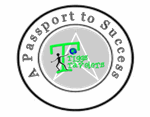       Kindergarten Kiddos Newsletter   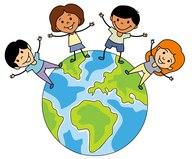               January 30 - February 3                         Kindergarten Kiddos Newsletter                 January 30 - February 3                         Kindergarten Kiddos Newsletter                 January 30 - February 3                         Kindergarten Kiddos Newsletter                 January 30 - February 3                   Week 18Upcoming EventsDaily Reading expectationsPlace your initials on the Apple Core Bookmark for every 15 minutes of reading. Do not forget to write the titles on the back. When the bookmark is complete, be sure to sign it. If you have any questions, please contact your child’s teacher. Most kindergarten students can not read the words in a book yet. This is why we encourage students to read the pictures. Reading the pictures is one of three foundational skills before students can read to self.  Your child can look at the pictures and explain characters, setting, events, and make predictions.Thank you,Kindergarten TeachersWeek 18Upcoming EventsDaily Reading expectationsPlace your initials on the Apple Core Bookmark for every 15 minutes of reading. Do not forget to write the titles on the back. When the bookmark is complete, be sure to sign it. If you have any questions, please contact your child’s teacher. Most kindergarten students can not read the words in a book yet. This is why we encourage students to read the pictures. Reading the pictures is one of three foundational skills before students can read to self.  Your child can look at the pictures and explain characters, setting, events, and make predictions.Thank you,Kindergarten TeachersWeek 18Upcoming EventsDaily Reading expectationsPlace your initials on the Apple Core Bookmark for every 15 minutes of reading. Do not forget to write the titles on the back. When the bookmark is complete, be sure to sign it. If you have any questions, please contact your child’s teacher. Most kindergarten students can not read the words in a book yet. This is why we encourage students to read the pictures. Reading the pictures is one of three foundational skills before students can read to self.  Your child can look at the pictures and explain characters, setting, events, and make predictions.Thank you,Kindergarten TeachersSight WordssaidgoodWeek 18Upcoming EventsDaily Reading expectationsPlace your initials on the Apple Core Bookmark for every 15 minutes of reading. Do not forget to write the titles on the back. When the bookmark is complete, be sure to sign it. If you have any questions, please contact your child’s teacher. Most kindergarten students can not read the words in a book yet. This is why we encourage students to read the pictures. Reading the pictures is one of three foundational skills before students can read to self.  Your child can look at the pictures and explain characters, setting, events, and make predictions.Thank you,Kindergarten TeachersWeek 18Upcoming EventsDaily Reading expectationsPlace your initials on the Apple Core Bookmark for every 15 minutes of reading. Do not forget to write the titles on the back. When the bookmark is complete, be sure to sign it. If you have any questions, please contact your child’s teacher. Most kindergarten students can not read the words in a book yet. This is why we encourage students to read the pictures. Reading the pictures is one of three foundational skills before students can read to self.  Your child can look at the pictures and explain characters, setting, events, and make predictions.Thank you,Kindergarten TeachersWeek 18Upcoming EventsDaily Reading expectationsPlace your initials on the Apple Core Bookmark for every 15 minutes of reading. Do not forget to write the titles on the back. When the bookmark is complete, be sure to sign it. If you have any questions, please contact your child’s teacher. Most kindergarten students can not read the words in a book yet. This is why we encourage students to read the pictures. Reading the pictures is one of three foundational skills before students can read to self.  Your child can look at the pictures and explain characters, setting, events, and make predictions.Thank you,Kindergarten TeachersCharacter Trait of the week:SuccessWeek 18Upcoming EventsDaily Reading expectationsPlace your initials on the Apple Core Bookmark for every 15 minutes of reading. Do not forget to write the titles on the back. When the bookmark is complete, be sure to sign it. If you have any questions, please contact your child’s teacher. Most kindergarten students can not read the words in a book yet. This is why we encourage students to read the pictures. Reading the pictures is one of three foundational skills before students can read to self.  Your child can look at the pictures and explain characters, setting, events, and make predictions.Thank you,Kindergarten TeachersWeek 18Upcoming EventsDaily Reading expectationsPlace your initials on the Apple Core Bookmark for every 15 minutes of reading. Do not forget to write the titles on the back. When the bookmark is complete, be sure to sign it. If you have any questions, please contact your child’s teacher. Most kindergarten students can not read the words in a book yet. This is why we encourage students to read the pictures. Reading the pictures is one of three foundational skills before students can read to self.  Your child can look at the pictures and explain characters, setting, events, and make predictions.Thank you,Kindergarten TeachersWeek 18Upcoming EventsDaily Reading expectationsPlace your initials on the Apple Core Bookmark for every 15 minutes of reading. Do not forget to write the titles on the back. When the bookmark is complete, be sure to sign it. If you have any questions, please contact your child’s teacher. Most kindergarten students can not read the words in a book yet. This is why we encourage students to read the pictures. Reading the pictures is one of three foundational skills before students can read to self.  Your child can look at the pictures and explain characters, setting, events, and make predictions.Thank you,Kindergarten TeachersImportant News;Our class is in need of glue sticks, hand sanitizer, paper towels and wet wipes.Reading StandardsWriting StandardsMath StandardsMath StandardsWe will demonstrate understanding of spoken words, syllables, and sounds (phonemes). We will also be able to make predictions and retell a familiar part of a  story. We can also make connections with characters and explain our favorite part of a story.We will use a combination of drawing, dictating, and writing to compose how pictures and words tell a story. We will be able to keep track of what we have counted.We can explain if a set has more, fewer, or the same amount. We can count and show two parts of a whole number.We will be able to keep track of what we have counted.We can explain if a set has more, fewer, or the same amount. We can count and show two parts of a whole number.Name:Kindergarten homework for the week of  January 30 - February 3Reading/WritingMathMon.Think of five words with the /wh/ sound. Say the words to a family member.Write each word and circle the /wh/. A family member can help you.Challenge: Write 10 words with the wth/ sound.Practice counting to 100.Challenge: Practice counting by fives. Parents, you can print a hundreds chart and have your child color in all the numbers he/she will say when counting by fives.http://www.mathwire.com/numbersense/blankhundredchart.pdfTues.Write the sight word said 10 times.Write the sight word good 10 times.Parents, please make sure your child used all lowercase letters.Challenge: Write one sentence for each word. Circle the sight word within your sentences.Draw a part / part / whole picture just like the one below. Write the numbers on the whole. Write the numbers on each part.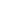 Complete this sentence: _______ and _____ make ________.Wed.Think of five words with the /th/ sound. Say the words to a family member.Write each word and circle the /th/. A family member can help you.Challenge: Write 10 words with the /th/ sound.Draw a part / part / whole picture just like the one below. Write the numbers on the whole. Write the numbers on each part.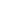 Complete this sentence: _______ and _____ make ________.Thurs.Think, Draw, and WriteThink about something you would like to write about. Draw a picture of your idea. Have a grown up help you write your idea.Draw a part / part / whole picture just like the one below. Write the numbers on the whole. Write the numbers on each part.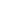 Complete this sentence: _______ and _____ make ________.